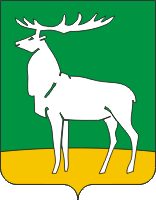 Муниципальное образование город Бузулук Оренбургской области VI созывГОРОДСКОЙ СОВЕТ ДЕПУТАТОВг. БузулукРЕШЕНИЕ15.09.2021г.                                                                                                         № 105Об опубликовании  проекта решения городского Совета депутатов «О внесении изменений и дополненийв Устав города Бузулука»        На основании статьи 44 Федерального закона от 06.10.2003 № 131-ФЗ  «Об общих принципах организации местного самоуправления в Российской Федерации», статей  25, 63 Устава города Бузулука городской Совет депутатов решил:Опубликовать проект решения городского Совета депутатов «О внесении изменений и дополнений в Устав города Бузулука» согласно приложению.Установить, что настоящее решение вступает в силу со дня его принятия и подлежит официальному опубликованию в газете «Российская провинция».Контроль за исполнением настоящего решения  возложить на постоянную депутатскую комиссию по социальным и правовым вопросам.Председатель городскогоСовета депутатов                                                                           Н.И. Бергман                                  Разослано: в дело, Бузулукской межрайонной прокуратуре, постоянной депутатской  комиссии  по  социальным  и  правовым  вопросам,   Управлению по информационной политике администрации города Бузулука               ПРОЕКТ                                                                       Приложение к решению                                                                                                           городского Совета депутатов                                                                                  от _________ 2021  № ____О внесении изменений и дополнений в Устав города Бузулука    На основании Федерального закона от 06.10.2003 № 131-ФЗ «Об общих принципах организации местного самоуправления в Российской Федерации», статей 25, 63 Устава города Бузулука городской Совет депутатов решил:Внести в Устав города Бузулука изменения и дополнения согласно приложению.Направить изменения и дополнения,  внесенные в Устав города Бузулука, на государственную регистрацию в Управление Министерства юстиции Российской Федерации по Оренбургской области.Настоящее решение вступает в силу после официального опубликования в газете «Российская провинция» после государственной регистрации.Организацию исполнения настоящего решения поручить начальнику правового управления администрации города Бузулука О.В. Файзуллиной.Контроль за исполнением настоящего решения возложить на постоянную депутатскую комиссию по социальным и правовым вопросам.Председатель городского Совета депутатов                                                                                  Н.И. БергманГлава города                                                                                            В.С. ПесковРазослано: в дело, Бузулукской межрайонной прокуратуре, постоянной депутатской комиссии по социальным и правовым вопросам, Управлению по информационной политике администрации города Бузулука 2                                                                            Приложение к решению                                                                                     городского Совета депутатов                                                                           от ___________ № ___                                                                                                                                                                                                                                                                                                  Изменения и дополнения в Устав города Бузулука:В части 2 статьи 7:- дополнить пунктом 4.1. следующего содержания:«4.1) осуществление муниципального контроля за исполнением единой теплоснабжающей организацией обязательств по строительству, реконструкции и (или) модернизации объектов теплоснабжения;»;- в пункте 5 слова «за сохранностью автомобильных дорог местного значения» заменить словами «на автомобильном транспорте, городском наземном электрическом транспорте и в дорожном хозяйстве»;- в пункте 28 слова «осуществление контроля за их соблюдением» заменить словами «осуществление муниципального контроля в сфере благоустройства, предметом которого является соблюдение правил благоустройства территории городского округа, в том числе требований к обеспечению доступности для инвалидов объектов социальной, инженерной и транспортной инфраструктур и предоставляемых услуг (при осуществлении муниципального контроля в сфере благоустройства может выдаваться предписание об устранении выявленных нарушений обязательных требований, выявленных в ходе наблюдения за соблюдением обязательных требований (мониторинга безопасности)»;-  в пункте 34 слова «использования и охраны» заменить словами «охраны и использования»;- пункт 45 изложить в следующей редакции:«45) организация в соответствии с федеральным законом выполнения комплексных кадастровых работ и утверждение карты-плана территории.»;- дополнить пунктом 46 следующего содержания:«46) принятие решений и проведение на территории городского округа мероприятий по выявлению правообладателей ранее учтенных объектов недвижимости, направление сведений о правообладателях данных объектов недвижимости для внесения в Единый государственный реестр недвижимости.».Часть 2 статьи 8.1 изложить в следующей редакции:«2. Организация и осуществление видов муниципального контроля регулируются Федеральным законом от 31 июля 2020 года № 248-ФЗ «О государственном контроле (надзоре) и муниципальном контроле в Российской Федерации».».Пункт 8 части 1 статьи 36 изложить в следующей редакции:«8) прекращения гражданства Российской Федерации либо гражданства иностранного государства - участника международного договора Российской Федерации, в соответствии с которым иностранный гражданин имеет право быть избранным в органы местного самоуправления, наличия гражданства (подданства) иностранного государства либо вида на жительство или иного документа, подтверждающего право на постоянное проживание на территории иностранного государства гражданина Российской Федерации либо иностранного гражданина, имеющего право на основании международного договора Российской Федерации быть избранным в органы местного самоуправления, если иное не предусмотрено международным договором Российской Федерации;».Пункт 7 части 1 статьи 39 изложить в следующей редакции:«7) прекращения гражданства Российской Федерации либо гражданства иностранного государства - участника международного договора Российской Федерации, в соответствии с которым иностранный гражданин имеет право быть избранным в органы местного самоуправления, наличия гражданства (подданства) иностранного государства либо вида на жительство или иного документа, подтверждающего право на постоянное проживание на территории иностранного государства гражданина Российской Федерации либо иностранного гражданина, имеющего право на основании международного договора Российской Федерации быть избранным в органы местного самоуправления, если иное не предусмотрено международным договором Российской Федерации;».